Board of TrusteesMAINE CRIMINAL JUSTICE ACADEMYBREATH TESTING DEVICE OPERATOR CERTIFICATIONSpecification S-26Purpose:The program is designed to provide the appropriate knowledge and necessary skills for operators of self-contained evidential Breath Testing Devices (BTDs).General Requirements: The BTD Operator Certification and Recertification course will consist of classroom and/or on-line training and practical training as approved by the Board.  Upon the successful completion of the training, a certificate of proficiency valid for a period not to exceed four (4) years shall be issued by the Director.     Certification:The candidate must:Be sponsored by an agency department head.Successfully complete the BTD Operator Certification course, including:  a.	Final examination cumulative average of 80% or greater.b.	Completion of the required training breath tests monitored by and to the               satisfaction of an MCJA Certified BTD Instructor. Recertification:The candidate must:Successfully complete the BTD Re-certification classroom or on-line training course and score a minimum of 80% on the recertification exam.Successfully complete the required training breath tests (a practical assessment)  reviewed by and to the satisfaction of an MCJA Certified BTD Instructor.Submit or cause to be submitted all supporting materials for the recertification to the Academy between January 1st and November 30th of the year in which their certification expires.Recertification materials received by the Academy after November 30th will not be accepted and the candidate’s BTD Operator Certification will expire on December 31st of that year.A BTD Operator whose certification expires must repeat all the requirements for the initial certification, as outlined above in the certification section of this specification.  Suspension of Certificate:The BTD Operator certificate may be suspended by the Academy Director for:Failure to maintain certification or recertification requirements listed above, orFailure to follow program curriculum guidelines that would jeopardize the integrity of the program. Adopted:	10/23/2009  Amended:          01/27/2023Review Date:     01/27/2026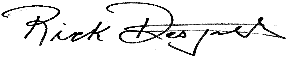 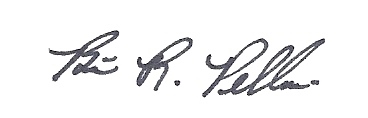 ____________________________ 			__________________________Richard R. Desjardins, Director                          		Brian R. Pellerin, ChairMaine Criminal Justice Academy			MCJA Board of Trustees